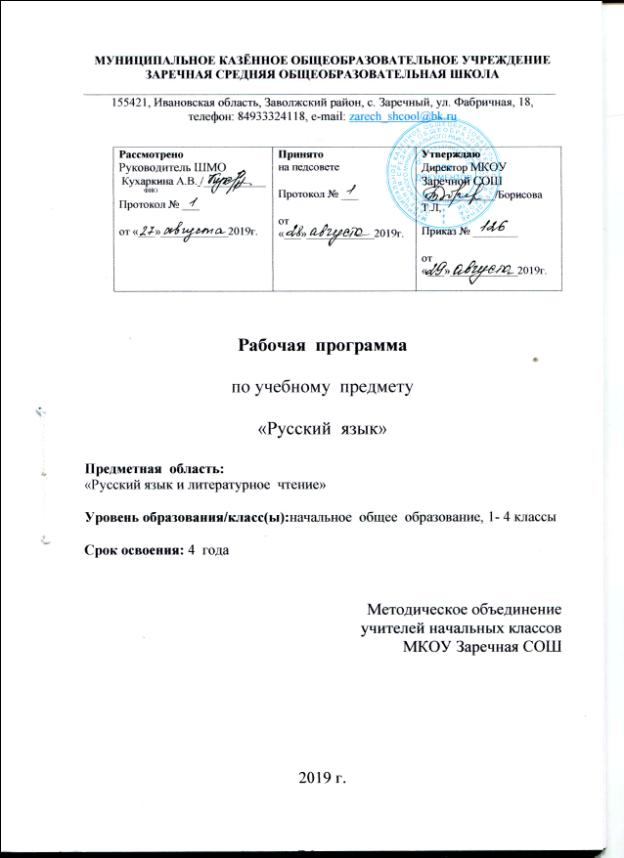 Планируемые результаты освоения учебного предметаПрограмма обеспечивает достижение выпускниками начальной школы определенных  личностных, метапредметных и предметных результатов.Личностные результаты1.Формирование чувства гордости за свою Родину, российский народ и историю   России; осознание своей этнической и национальной принадлежности, формирование  ценностей многонационального российского общества; становление гуманистических и    демократических ценностных ориентаций.2.Формирование целостного, социально ориентированного взгляда на мир в его  органичном единстве и разнообразии природы, народов, культур и религий.3.Формирование уважительного отношения к иному мнению, истории и культуре    других народов.4.Овладение начальными навыками адаптации в динамично изменяющемся и развивающемся мире.5. Принятие и освоение социальной роли обучающегося, развитие мотивов учебной    деятельности и формирование личностного смысла учения.6.Развитие самостоятельности и личной ответственности за свои поступки, в том    числе в информационной деятельности, на основе представлений о нравственных нормах,   социальной справедливости и свободе.7.Формирование эстетических потребностей, ценностей и чувств.8.Развитие этических чувств, доброжелательности и эмоционально – нравственнойотзывчивости, понимания и сопереживания чувствам других людей.9. Развитие навыков сотрудничества со взрослыми и сверстниками в различных    социальных ситуациях, умения не создавать конфликтов и находить выходы из спорных     ситуаций.10. Формирование установки на безопасный, здоровый образ жизни, мотивации к    творческому труду, к работе на результат, бережному отношению к материальным и      духовным ценностям.Метапредметные результаты.1. Овладение способностью принимать и сохранять цели и задачи учебнойдеятельности, поиска средств её осуществления.2.Формирование умения планировать, контролировать и оценивать учебные действия    в соответствии с поставленной задачей и условиями е. реализации, определять наиболее    эффективные способы достижения результата.3. Использование знаково - символических средств представления информации.4.Активное использование речевых средств и средств для решения коммуникативных     и познавательных задач.5. Использование различных способов поиска (в справочных источниках), сбора,   обработки, анализа, организации, передачи и интерпретации информации.6. Овладение навыками смыслового чтения текстов различных стилей и жанров в  соответствии с целями и задачами: осознанно строить речевое высказывание в соответствии   с задачами коммуникации и составлять тексты в устной и письменной формах.7. Овладение логическими действиями сравнения,  анализа, синтеза, обобщения,   классификации по родовидовым признакам, установления аналогий и причинно - следственных связей, построения  рассуждений, отнесения к известным понятиям.8. Готовность слушать собеседника и вести диалог, признавать возможность существования различных точек зрения и права каждого иметь свою, излагать своё мнение и    аргументировать свою точку зрения и оценки событий.9. Определение общей цели и путей её достижения; умение договариваться о распределении функций и ролей в совместной деятельности; осуществлять взаимный   контроль в совместной деятельности, адекватно оценивать собственное поведение и   поведение окружающих.10.Готовность конструктивно разрешать конфликты посредством учёта интересов  сторон и сотрудничества.11. Овладение начальными сведениями о сущности и особенностях объектов,процессов и явлений действительности в соответствии с содержанием учебного предмета  «Русский язык ».12. Овладение базовыми предметными и межпредметными понятиями, отражающими   существенные связи и отношения между объектами и процессами.13. Умение работать в материальной и информационной среде начального общего  образования (в том числе с учебными моделями) в соответствии с содержанием учебного   предмета   «Русский язык ».Предметные результаты1. Формирование первоначальных представлений о единстве и многообразии языкового и культурного пространства России, о языке как основе национального   самосознания.2.Понимание обучающимися того, что язык представляет собой явление национальной   культуры и основное средство человеческого общения; осознание значения русского языка  как государственного языка Российской Федерации, языка межнационального общения.3.Сформированность позитивного отношения к правильной устной и письменной речи    как показателям общей культуры и гражданской позиции человека.4. Овладение первоначальными представлениями о нормах русского языка(орфоэпических, лексических, грамматических, орфографических, пунктуационных) и   правилах речевого этикета.5. Формирование умения ориентироваться в целях, задачах, средствах и условиях   общения, выбирать адекватные языковые средства для успешного решения   коммуникативных задач при составлении несложных монологических высказываний и   письменных текстов.6.Осознание безошибочного письма как одного из проявлений собственного уровня   культуры, применение орфографических правил и правил постановки знаков препинания   при записи собственных и предложенных текстов. Владение умением проверять написанное.7.Овладение учебными действиями с языковыми единицами и формирование умения   использовать знания для решения познавательных, практических и коммуникативных задач.8.Освоение первоначальных научных представлений о системе и структуре русского  языка: фонетике и графике, лексике, словообразовании (морфемике), морфологии и    синтаксисе; об основных единицах языка, их признаках и особенностях употребления в   речи.9. Формирование умений опознавать и анализировать основные единицы языка,грамматические категории языка, употреблять языковые единицы адекватно ситуации   речевого общения.В результате изучения программы обучающиеся при получении начального общего образования научатся осознавать язык как основное средство человеческого общения и явление национальной культуры, у них начнёт формироваться позитивное эмоционально ценностное отношение к русскому и родному языкам, стремление к их грамотному использованию, русский язык и родной язык станут для учеников основой всего процесса обучения, средством развития их мышления, воображения, интеллектуальных и творческих способностей. В процессе изучения обучающиеся получат возможность реализовать в устном и письменном общении (в том числе с использованием средств ИКТ) потребность в творческом самовыражении, научатся использовать язык с целью  поиска необходимой информации в различных источниках для выполнения учебных заданий. У выпускников, освоивших основную образовательную программу начального общего образования, будет сформировано отношение к правильной устной и письменной речи как показателям общей культуры человека. Они получат начальные представления о нормах русского и родного литературного языка (орфоэпических, лексических, грамматических) и правилах речевого этикета, научатся ориентироваться в целях, задачах, средствах и условиях общения, что станет основой выбора адекватных языковых средств для успешного решения коммуникативной задачи при составлении несложных устных монологических высказываний и письменных текстов. У них будут сформированы коммуникативные учебные действия, необходимые для успешного участия в диалоге: ориентация на позицию партнера, учет различных мнений и координация различных позиций в сотрудничестве, стремление к более точному выражению собственного мнения и позиции, умение задавать вопросы. Выпускник на уровне начального общего образования: научится осознавать безошибочное письмо как одно из проявлений собственного уровня культуры; сможет применять орфографические правила и правила постановки знаков препинания (в объеме изученного) при записи собственных и предложенных текстов, овладеет умением проверять написанное; получит первоначальные представления о системе и структуре русского и родного языков: познакомится с разделами изучения языка – фонетикой и графикой, лексикой, словообразованием (морфемикой), морфологией и синтаксисом; в объеме содержания курса научится находить, характеризовать, сравнивать, классифицировать такие языковые единицы, как звук, буква, часть слова, часть речи, член предложения, простое предложение, что послужит основой для дальнейшего формирования общеучебных, логических и познавательных (символико-моделирующих) универсальных учебных действий с языковыми единицами.В результате изучения программы у выпускников, освоивших основную образовательную программу начального общего образования, будет сформирован учебно-познавательный интерес к новому учебному материалу и способам решения новой языковой задачи, что заложит основы успешной учебной деятельности при продолжении изучения программы русского языка и родного языка на следующем уровне образования. Содержательная линия «Система языка»Раздел «Фонетика и графика» Выпускник научится: – различать звуки и буквы; – характеризовать звуки русского языка: гласные ударные/безударные; согласные твёрдые/мягкие, парные/непарные твёрдые и мягкие; согласные звонкие/глухие, парные/непарные звонкие и глухие; – пользоваться русским алфавитом на основе знания последовательности букв в нем для упорядочивания слов и поиска необходимой информации в различных словарях и справочниках. Выпускник получит возможность научиться пользоваться русским алфавитом на основе знания последовательности букв в нем для упорядочивания слов и поиска необходимой информации в различных словарях и справочниках. Раздел «Орфоэпия» Выпускник получит возможность научиться: – соблюдать нормы русского и родного литературного языка в собственной речи и оценивать соблюдение этих норм в речи собеседников (в объёме представленного в учебнике материала); – находить при сомнении в правильности постановки ударения или произношения слова ответ самостоятельно (по словарю учебника) либо обращаться за помощью к учителю, родителям и др. - оценивать уместность использования слов в тексте; - выбирать слова из ряда предложенных для успешного решения коммуникативной задачи. Раздел «Состав слова (морфемика)» Выпускник научится: – различать изменяемые и неизменяемые слова; – различать родственные (однокоренные) слова и формы слова; – находить в словах с однозначно выделяемыми морфемами окончание, корень, приставку, суффикс. Выпускник получит возможность научиться – выполнять морфемный анализ слова в соответствии с предложенным учебником алгоритмом, оценивать правильность его выполнения; – использовать результаты выполненного морфемного анализа для решения орфографических и/или речевых задач. Раздел «Лексика» Выпускник научится: – выявлять слова, значение которых требует уточнения; – определять значение слова по тексту или уточнять с помощью толкового словаря ;– подбирать синонимы для устранения повторов в тексте. Выпускник получит возможность научиться: - подбирать антонимы для точной характеристики предметов при их сравнении; - различать употребление в тексте слов в прямом и переносном значении (простые случаи); Раздел «Морфология» Выпускник научится: – распознавать грамматические признаки слов;с учетом совокупности выявленных признаков (что называет, на какие вопросы отвечает, как изменяется) относить слова к определенной группе основных частей речи (имена существительные, имена прилагательные, глаголы). Выпускник получит возможность научиться: - проводить морфологический разбор имён существительных, имён прилагательных, глаголов по предложенному в учебнике алгоритму; оценивать - правильность проведения морфологического разбора; находить в тексте такие части речи, как личные местоимения и наречия, предлоги вместе с существительными и личными местоимениями, к которым они относятся, союзы и, а, но, частицу не при глаголах. Раздел «Синтаксис» Выпускник научится: – различать предложение, словосочетание, слово; – устанавливать при помощи смысловых вопросов связь между словами в словосочетании и предложении; – классифицировать предложения по цели высказывания, находить повествовательные/побудительные/вопросительные предложения; – определять восклицательную/невосклицательную интонацию предложения; – находить главные и второстепенные (без деления на виды) члены предложения; – выделять предложения с однородными членами. Выпускник получит возможность научиться: – различать второстепенные члены предложения : определения, дополнения, обстоятельства; – выполнять в соответствии с предложенным в учебнике алгоритмом разбор простого предложения (по членам предложения, синтаксический), оценивать правильность разбора; – различать простые и сложные предложения. Содержательная линия «Орфография и пунктуация» Выпускник научится: – применять правила правописания (в объёме содержания курса); – определять (уточнять) написание слова по орфографическому словарю учебника; – безошибочно списывать текст объёмом 80—90 слов; – писать под диктовку тексты объёмом 75—80 слов в соответствии с изученными правилами правописания; – проверять собственный и предложенный текст, находить и исправлять орфографические и пунктуационные ошибки. Выпускник получит возможность научиться: – осознавать место возможного возникновения орфографической ошибки; – подбирать примеры с определённой орфограммой; – при составлении собственных текстов перефразировать записываемое, чтобы избежать орфографических и пунктуационных ошибок; – при работе над ошибками осознавать причины появления ошибки и определять способы действий, помогающие предотвратить её в последующих письменных работах. Содержательная линия «Развитие речи» Выпускник научится: – оценивать правильность (уместность) выбора языковых и неязыковых средств устного общения на уроке, в школе, в быту, со знакомыми и незнакомыми, с людьми разного возраста; – соблюдать в повседневной жизни нормы речевого этикета и правила устного общения (умение слышать, реагировать на реплики, поддерживать разговор); – выражать собственное мнение и аргументировать его; – самостоятельно озаглавливать текст; – составлять план текста; – сочинять письма, поздравительные открытки, записки и другие небольшие тексты для конкретных ситуаций общения. Выпускник получит возможность научиться: – создавать тексты по предложенному заголовку; – подробно или выборочно пересказывать текст; – пересказывать текст от другого лица;– составлять устный рассказ на определённую тему с использованием разных типов речи: описание, повествование, рассуждение; – анализировать и корректировать тексты с нарушенным порядком предложений, находить в тексте смысловые пропуски; – корректировать тексты, в которых допущены нарушения культуры речи; – анализировать последовательность собственных действий при работе над изложениями и сочинениями и соотносить их с разработанным алгоритмом; оценивать правильность выполнения учебной задачи: соотносить собственный текст с исходным (для изложений) и с назначением, задачами, условиями общения (для самостоятельно создаваемых текстов); – соблюдать нормы речевого взаимодействия при интерактивном общении (sms-сообщения, электронная почта, Интернет и другие виды и способы связи).Содержание учебного предметаПрограмма направлена на реализацию средствами предмета «Русский язык» основных     задач  образовательной области «Филология »:1) формирование первоначальных представлений о единстве и многообразии языкового и культурного пространства России, о языке как основе национального самосознания;2) понимание обучающимися того, что язык представляет собой явление национальной культуры и основное средство человеческого общения, осознание значения русского языка как государственного языка Российской Федерации, языка межнационального общения;3) сформированность позитивного отношения к правильной устной и письменной речи как показателям общей культуры и гражданской позиции человека;4) овладение первоначальными представлениями о нормах русского языка (орфоэпических, лексических, грамматических) и правилах речевого этикета; умение ориентироваться в целях, задачах, средствах и условиях общения, выбирать адекватные языковые средства для успешного решения коммуникативных задач;5) овладение учебными действиями с языковыми единицами и умение использовать знания для решения познавательных, практических и коммуникативных задач.Программа определяет ряд практических задач, решение которых обеспечит достижение основных целей изучения предмета:•развитие речи, мышления, воображения школьников, умения выбирать средства  языка в соответствии с целями, задачами и условиями общения;•формирование у младших школьников первоначальных представлений о системе и   структуре русского языка:лексике, фонетике, графике, орфоэпии, морфемике (состав слова), морфологии и синтаксисе;•формирование навыков культуры речи во всех её проявлениях, умений правильно  писать и читать, участвовать в диалоге, составлять несложные устные монологические   высказывания и письменные тексты;•воспитание позитивного эмоционально - ценностного отношения к русскому языку,  чувства сопричастности к сохранению его уникальности и чистоты; пробуждении познавательного интереса к языку, стремления совершенствовать свою речь.Изучение  русского языка начинается с обучения грамоте. Обучение грамоте направлено на    формирование навыка чтения и основ элементарного графического навыка, развитие   речевых умений, обогащение и активизацию словаря, совершенствование фонематического   слуха, осуществление грамматико - орфографической пропедевтики. Задачи обучения грамоте решаются на уроках обучения чтению и на уроках обучения письму. Обучение   письму идёт параллельно с обучением чтению с учётом принципа координации устной и   письменной речи. Содержание обучения грамоте обеспечивает решение основных задач    трёх его периодов: добукварного (подготовительного),букварного (основного)и послебукварного(заключительного).Добукварныйпериод является введением в систему языкового и литературного   образования. Его содержание направлено на создание мотивации к учебной деятельности,  развитие интереса к самому процессу чтения. Особое внимание на этом этапе уделяется   выявлению начального уровня развитости устных форм речи у каждого ученика, особенно слушания и говорения. Стоит и другая задача — приобщение к учебной деятельности,   приучение к требованиям школы.Введение детей в мир языка начинается со знакомства со словом, его значением, с  осмысления его номинативной функции в различных коммуникативно - речевых ситуациях, с   различения в слове его содержания (значения)и формы (фонетической и графической).У первоклассников формируются первоначальные представления о предложении, развивается   фонематический слух и умение определять последовательность звуков в словах различной  звуковой и слоговой структуры. Они учатся осуществлять звуковой анализ слов с использованием схем - моделей, делить слова на слоги, находить в слове ударный слог, «читать » слова по следам звукового анализа, ориентируясь на знак ударения и букву   ударного гласного звука. На подготовительном этапе формируются первоначальные представления о гласных и согласных (твёрдых и мягких звуках), изучаются первые пять   гласных звуков и обозначающие их буквы. На уроках письма дети усваивают требования к   положению тетради, ручки, к правильной посадке, учатся писать сначала элементы букв, а   затем овладевают письмом букв.Содержание букварного периода охватывает изучение первых согласных звуков и их  буквенных обозначений; последующих гласных звуков и букв, их обозначающих;    знакомство с гласными звуками, обозначающими два звука; знакомство с буквами, не   обозначающими звуков. Специфическая особенность данного этапа заключается в   непосредственном обучении чтению, усвоению его механизма. Первоклассники осваиваютдва вида чтения: орфографическое (читаю, как написано) и орфоэпическое (читаю, как  говорю);работают со слоговыми таблицами и слогами -слияниями; осваивают письмо всех     гласных и согласных букв, слогов с различными видами соединений, слов, предложений,  небольших текстов.Послебукварный(заключительный)— повторительно - обобщающий этап. На данном  этапе обучения грамоте осуществляется постепенный переход к чтению целыми словами,   формируется умение читать про себя, развиваются и совершенствуются процессы сознательного, правильного, темпового и выразительного чтения слов, предложений,   текстов. Учащиеся знакомятся с речевым этикетом (словесные способы выражения    приветствия, благодарности, прощания и т.д.) на основе чтения и разыгрывания ситуаций  общения. Обучение элементам фонетики, лексики и грамматики и д.т   параллельно с формированием коммуникативно - речевых умений и навыков, с развитием творческих    способностей детей. В этот период дети начинают читать литературные тексты и    включаются в проектную деятельность по подготовке «Праздника букваря», в ходе которой   происходит осмысление полученных в период обучения грамоте знаний.      После обучения грамоте начинается раздельное изучение русского языка и      литературного чтения.   Изучение русского языка представлено в программе следующими	содержательными линиями:•система языка (основы лингвистических знаний): лексика, фонетика и орфоэпия, графика, состав слова (морфемика), грамматика (морфология и синтаксис);• орфография и пунктуация;• развитие речи.Содержание  имеет концентрическое строение, предусматривающее изучение   одних и тех же разделов и тем в каждом классе. Такая структура программы позволяет   учитывать степень подготовки учащихся к восприятию тех или иных сведений о языке,  обеспечивает постепенное возрастание сложности материала и организует комплексное изучение грамматической теории, навыков правописания и развития речи.Языковой материал обеспечивает формирование у младших школьниковпервоначальных представлений о системе и структуре русского языка с учётом возрастных особенностей младших школьников, а также способствует усвоению ими норм русского   литературного языка. Изучение орфографии и пунктуации, а также развитие устной и   письменной речи учащихся служит решению практических задач общения и формирует    навыки, определяющие культурный уровень учащихся.Программа направлена на формирование у младших школьников представлений о   языке как явлении национальной культуры и основном средстве человеческого общения, на    осознание ими значения русского языка как государственного языка Российской Федерации, языка межнационального общения. Содержание предмета  «Русский язык» представлено в программе как   совокупность понятий, правил, сведений, взаимодействующих между собой, отражающих   реально существующую внутреннюю взаимосвязь всех сторон языка:  фонетической, лексической, словообразовательной и грамматической (морфологической и синтаксической).Знакомясь с единицами языка разных уровней, учащиеся усваивают их роль, функции,  а также связи и отношения, существующие в системе языка и речи. Усвоение   морфологической и синтаксической структуры языка, правил строения слова и   предложения, графической формы букв осуществляется на основе формирования   символико - моделирующих учебных действий с языковыми единицами. Через овладение   языком — его лексикой, фразеологией, фонетикой и графикой, богатейшей словообразовательной системой, его грамматикой, разнообразием синтаксических структур, формируется собственная языковая способность ученика, осуществляется становление    личности.Значимое место в программе отводится темам «Текст»,  «Предложение и  словосочетание». Они наиболее явственно обеспечивают формирование и развитие   коммуникативно - речевой компетенции учащихся. Работа над текстом предусматривает    формирование речевых умений и овладение речеведческими сведениями и знаниями по  языку, что создаст действенную основу для обучения школьников созданию текстов по   образцу (изложение),собственных текстов разного типа (текст -повествование, текст -описание, текст -рассуждение)и жанра с учётом замысла, адресата и ситуации общения,   соблюдению норм построения текста(логичность, последовательность, связность,  соответствие теме и главной мысли и др.),развитию умений, связанных с оценкой и   самооценкой выполненной учеником творческой работы.Работа над предложением и словосочетанием направлена на обучение учащихся нормам   построения и образования предложений, на развитие умений пользоваться предложениями в   устной и письменной речи, на обеспечение понимания содержания и структуры   предложений в чужой речи. На синтаксической основе школьники осваивают нормы произношения, процессы словоизменения, формируются грамматические умения, орфографические и речевые навыки.Программа предусматривает формирование у младших школьников представлений о  лексике русского языка. Освоение знаний о лексике способствует пониманию материальной   природы языкового знака (слова как единства звучания и значения);осмыслению роли слова в выражении мыслей, чувств, эмоций; осознанию словарного богатства русского языка и   эстетической функции родного слова; овладению умением выбора лексических средств в    зависимости от цели, темы, основной мысли, адресата, ситуаций и условий общения;  осознанию необходимости пополнять и обогащать собственный словарный запас как    показатель интеллектуального и речевого развития личности.Серьёзное внимание уделяется в программе формированию фонетико – графических    представлений о звуках и буквах русского языка. Чёткое представление звуковой и   графической формы важно для формирования всех видов речевой деятельности: аудирования, говорения, чтения и письма.Важная роль отводится формированию представлений о грамматических понятиях:словообразовательных,морфологических,синтаксических.Усвоение грамматических   понятий становится процессом умственного и речевого развития: у школьников    развиваются интеллектуальные умения анализа, синтеза, сравнения, сопоставления,  классификации, обобщения, что служит основой для дальнейшего формирования  общеучебных, логических и познавательных (символико - моделирующих) универсальных действий с языковыми единицами.Программа предусматривает изучение орфографии и пунктуации на основе   формирования универсальных учебных действий. Сформированность умений различать   части речи и значимые части слова, обнаруживать орфограмму, различать её тип, соотносить орфограмму с определённым правилом, выполнять действие по правилу, осуществлять орфографический самоконтроль является основой грамотного, безошибочного    письма.Содержание программы является основой для овладения учащимися приёмами    активного анализа и синтеза (применительно к изучаемым единицам языка и речи),   сопоставления, нахождения сходств и различий, дедукции и индукции, группировки, абстрагирования, систематизации, что, несомненно, способствует умственному и речевому  развитию. На этой основе развивается потребность в постижении языка и речи как предмета     изучения, выработке осмысленного отношения к употреблению в речи основных единиц     языка.Программой предусмотрено целенаправленное формирование первичных навыков  работы с информацией. В ходе освоения русского языка формируются умения, связанные с    информационной культурой: читать, писать, эффективно работать с учебной книгой, пользоваться лингвистическими словарями и справочниками. Школьники будут работать с   информацией, представленной в разных форматах (текст, рисунок, таблица, схема, модель   слова, памятка). Они научатся анализировать, оценивать, преобразовывать и представлять полученную информацию, а также создавать новые информационные объекты: сообщения, отзывы, письма, поздравительные открытки, небольшие сочинения, сборники творческих  работ, классную газету и др.Программа предполагает организацию проектной деятельности, которая способствует     включению учащихся в активный познавательный процесс. Проектная деятельность    позволяет закрепить, расширить, углубить полученные науроках знания, создают условия    для творческого развития детей, формирования позитивной самооценки,   навыков совместной деятельности со взрослыми и сверстниками, умений сотрудничать друг с    другом, совместно планировать свои действия, вести поиск и систематизировать нужную    информацию. В программе выделен раздел «Виды речевой деятельности». Его содержание    обеспечивает ориентацию младших школьников в целях, задачах, средствах и значении  различных видов речевой деятельности (слушания, говорения, чтения и письма).Развитие и  совершенствование всех видов речевой деятельности заложит основы для овладения устной    и письменной формами языка, культурой речи. Учащиеся научатся адекватно воспринимать       звучащую и письменную речь, анализировать свою и оценивать чужую речь, создавать      собственные монологические устные высказывания и письменные тексты в соответствии с    задачами коммуникации. Включение данного раздела в программу усиливает внимание к     формированию коммуникативных умений и навыков, актуальных для практики общения       младших  школьников.Виды речевой деятельностиСлушание.  Осознание цели и ситуации устного общения. Адекватное восприятие звучащей речи. Понимание на слух  информации, содержащейся в предъявляемом тексте, определение основной мысли текста, передача его содержания по вопросам.Говорение.  Выбор языковых средств в соответствии с целями и условиями общения для эффективного решения коммуникативной задачи. Практическое овладение диалогической  формой речи. Овладение умениями начать, поддержать, закончить разговор, привлечь внимание и т. п. Практическое  овладение устными монологическими высказываниями в соответствии с учебной задачей (описание, повествование, рассуждение). Овладение нормами речевого этикета в ситуациях  учебного и бытового общения (приветствие, прощание, извинение, благодарность, обращение с просьбой). Соблюдение  орфоэпических норм и правильной интонации.Чтение.  Понимание учебного текста. Выборочное чтение   с целью нахождения необходимого материала. Нахождение  информации, заданной в тексте в явном виде. Формулирование простых выводов на основе информации, содержащейся  в тексте. Интерпретация и обобщение содержащейся в тексте информации.  Анализ и оценка содержания, языковых   особенностей и структуры текста.Письмо.  Письмо букв, буквосочетаний, слогов, слов, предложений в системе обучения грамоте. Овладение разборчивым, аккуратным письмом с учётом гигиенических требований к этому виду учебной работы. Списывание, письмо под  диктовку в соответствии с изученными правилами. Письменное изложение содержания прослушанного и прочитанного  текста (подробное, выборочное). Создание небольших  собственных текстов (сочинений) по интересной детям тематике (на основе впечатлений, литературных произведений, сюжетных картин, серий картин, просмотра фрагмента видеозаписи и т. п.).Обучение грамотеФонетика.  Звуки речи. Осознание единства звукового  состава слова и его значения. Установление числа и последовательности звуков в слове. Сопоставление слов, различающихся одним или несколькими звуками.Различение гласных и согласных звуков, гласных ударных  и безударных, согласных твёрдых и мягких, звонких и глухих. Слог как минимальная произносительная единица. Деление слов на слоги. Определение места ударения.Графика.  Различение звука и буквы: буква как знак звука. Овладение позиционным способом обозначения звуков буквами. Буквы гласных как показатель твёрдости—мягкости  согласных звуков. Функция букв  е, ё, ю, я. Мягкий знак как показатель мягкости предшествующего согласного звука. Знакомство с русским алфавитом как  последовательностью букв.Чтение.  Формирование навыка слогового чтения (ориентация на букву, обозначающую гласный звук). Плавное слоговое чтение и чтение целыми словами со скоростью, соответствующей индивидуальному темпу ребёнка. Осознанное  чтение слов, словосочетаний, предложений и коротких текстов. Чтение с интонациями и паузами в соответствии со знаками препинания. Развитие осознанности и выразительности  чтения на материале небольших текстов и стихотворений. Знакомство с орфоэпическим чтением (при переходе к  чтению целыми словами). Орфографическое чтение (проговаривание) как средство самоконтроля при письме под диктовку и при списывании.Письмо.  Усвоение гигиенических требований при письме. Развитие мелкой моторики пальцев и свободы движения руки. Развитие умения ориентироваться на пространстве листа в тетради и на пространстве классной  доски.  Овладение начертанием письменных прописных (заглавных) и строчных букв. Письмо букв, буквосочетаний, слогов, слов, предложений с соблюдением гигиенических норм. Овладение разборчивым, аккуратным письмом. Письмо  под диктовку слов и предложений, написание которых не расходится с их произношением. Усвоение приёмов и последовательности правильного списывания текста. Понимание функции небуквенных графических средств: пробела между словами, знака переноса.Слово и предложение.  Восприятие слова как объекта  изучения, материала для анализа. Наблюдение над значением  слова.  Различение слова и предложения. Работа с предложением: выделение слов, изменение их порядка.Орфография. Знакомство с правилами правописания и их   применение:• раздельное написание слов;• обозначение гласных после шипящих (ча—  ща,  чу — щу,  жи  —  ши);• прописная (заглавная) буква в начале предложения, вименах собственных;• перенос слов по слогам без стечения согласных;• знаки препинания в конце предложения.Развитие речи.  Понимание прочитанного текста при самостоятельном чтении вслух и при его прослушивании. Составление небольших рассказов повествовательного характерапо серии сюжетных картинок, материалам собственных игр, занятий, наблюдений.Систематический курсФонетика и орфоэпия.  Различение гласных и согласных  звуков. Нахождение в слове ударных и безударных гласных  звуков. Различение мягких и твёрдых согласных звуков, определение парных и непарных по твёрдости—мягкости согласных звуков. Различение звонких и глухих звуков, определение парных и непарных по звонкости—глухости согласных  звуков. Определение качественной характеристики звука:гласный — согласный; гласный ударный — безударный; согласный твёрдый — мягкий, парный — непарный; согласный  звонкий — глухой, парный — непарный. Деление слов наслоги. Ударение, произношение звуков и сочетаний звуков в  соответствии с нормами современного русского литературного языка.  Фонетический разбор слова.Графика.  Различение звуков и букв. Обозначение на  письме твёрдости и мягкости согласных звуков. Использование на письме разделительных  ъ  и  ь.Установление соотношения звукового и буквенного состава слова в словах типа  «стол», «конь»; в словах с йотированными гласными  е,  ё,  ю,  я; в словах с непроизносимыми согласными.Использование небуквенных графических средств: пробеламежду словами, знака переноса, абзаца. Знание алфавита: правильное название букв, знание их  последовательности. Использование алфавита при работе со  словарями, справочниками, каталогами.Лексика. (Изучается во всех курсах языка) Понимание слова как единства звучания и значения. Выявление слов, значение которых требует уточнения. Определение значения слова по тексту или уточнение значения с помощью толкового словаря. Представление об однозначных и многозначных словах, о прямом и переносном  значении слова. Наблюдение за использованием в речи синонимов и антонимов.Состав слова (морфемика).  Овладение понятием «родственные (однокоренные) слова». Различение однокоренных слов и различных форм одного и того же слова. Различение однокоренных слов и синонимов, однокоренных слов  и слов с омонимичными корнями. Выделение в словах с однозначно выделяемыми морфемами окончания, корня, приставки, суффикса. Различение изменяемых и неизменяемых  слов.  Представление о значении суффиксов и приставок.  Образование однокоренных слов с помощью суффиксов иприставок. Разбор слова по составу.Морфология.  Части речи;  деление частей речи на самостоятельные и служебные.Имя существительное. Значение и употребление в речи. Умение опознавать имена собственные. Различение имён существительных, отвечающих на вопросы «кто?» и «что?». Различение имён существительных мужского, женского и среднего рода. Изменение существительных по числам. Изменение существительных по падежам. Определение падежа, в котором   употреблено имя существительное.  Различение падежных и смысловых (синтаксических) вопросов. Определение принадлежности имён существительных к 1, 2, 3 -му склонению. Морфологический разбор имён существительных.Имя прилагательное. Значение и употребление в речи. Изменение прилагательных по родам, числам и падежам, кроме   прилагательных на -ий,  -ья,  -ов,  -ин. Морфологический разбор имён прилагательных.Местоимение. Общее представление о местоимении.  Личные местоимения, значение и употребление в речи. Личные  местоимения 1,  2,  3-го лица единственного и множественного числа. Склонение личных местоимений.Глагол. Значение и употребление в речи. Неопределённая  форма глагола. Различение глаголов, отвечающих на вопросы  «что сделать?» и «что делать?». Изменение глаголов по временам. Изменение глаголов по лицам и числам в настоящем  и будущем времени (спряжение). Способы определения I и II  спряжения глаголов (практическое овладение). Изменение  глаголов прошедшего времени по родам и числам. Морфологический разбор глаголов.Наречие. Значение и употребление в речи.Предлог.  Знакомство с наиболее употребительными   предлогами. Функция предлогов: образование падежных  форм имён существительных и местоимений.  Отличиепредлогов от приставок.Союзы  и,  а,  но, их роль в речи. Частица  НЕ, её значение.Синтаксис.  Различение предложения, словосочетания, слова (осознание их сходства и различий). Различение предложений по цели высказывания: повествовательные, вопросительные и побудительные; по эмоциональной окраске (интонации): восклицательные и невосклицательные.  Нахождение главных членов предложения: подлежащего исказуемого. Различение главных и второстепенных членов  предложения. Установление связи (при помощи смысловых  вопросов) между словами в словосочетании и предложении. Нахождение и самостоятельное составление предложенийс однородными членами без союзов и с союзами  и,  а,  но. Использование интонации перечисления в предложениях с  однородными членами.Различение простых и сложных предложений.Орфография и пунктуация. Формирование орфографической зоркости, использование разных способов выбора написания в зависимости от места орфограммы в слове. Использование орфографического словаря.Применение правил правописания:• сочетания жи — ши,  ча — ща,  чу — щу  в положении  под ударением;• сочетания  чк — чн,  чт,  щн;• перенос слов;• прописная буква в начале предложения, в именахсобственных;• проверяемые безударные гласные в корне слова;• парные звонкие и глухие согласные в корне слова;• непроизносимые согласные;• непроверяемые гласные и согласные в корне слова (наограниченном перечне слов);• гласные и согласные в неизменяемых на письме приставках;• разделительные  ъ  и  ь;• мягкий знак после шипящих на конце имён существительных (ночь,  нож,  рожь,  мышь);• безударные падежные окончания имён существительных(кроме существительных на  -мя,  -ий,  -ья,  -ье,  -ия,  -ов,  -ин);• безударные окончания имён прилагательных;• раздельное написание предлогов с личными местоимениями;• не  с глаголами;• мягкий знак после шипящих на конце глаголов в форме 2-го лица единственного числа (пишешь,  учишь);• мягкий знак в глаголах в сочетании -ться;• безударные личные окончания глаголов;• раздельное написание предлогов с другими словами;• знаки препинания в конце предложения: точка, вопросительный и восклицательный знаки;• знаки препинания (запятая) в предложениях с однородными членами.Развитие речи. Осознание ситуации общения: с какой  целью, с кем и где происходит общение. Практическое овладение диалогической формой речи. Выражение собственного мнения, его аргументация. Овладение  основными умениями ведения разговора (начать, поддержать,  закончить разговор, привлечь внимание и т. п.). Овладениенормами речевого этикета в ситуациях учебного и бытового  общения (приветствие, прощание, извинение, благодарность, обращение с просьбой), в том числе при общении с помощью  средств ИКТ. Особенности речевого этикета в условиях общения с людьми, плохо владеющими русским языком. Практическое овладение устными монологическими высказываниями на определённую тему с использованием разных типов речи (описание, повествование, рассуждение). Текст. Признаки текста. Смысловое единство предложений в тексте. Заглавие текста.Последовательность предложений в тексте. Последовательность частей текста (абзацев).Комплексная работа над структурой текста: озаглавливание, корректирование порядка предложений и частей текста  (абзацев). План текста. Составление планов к данным текстам.  Создание собственных текстов по предложенным планам.Типы текстов: описание, повествование, рассуждение, их  особенности.Знакомство с жанрами письма и поздравления.  Создание собственных текстов и корректирование заданных текстов с учётом точности, правильности, богатства ивыразительности письменной речи; использование в текстах  синонимов и антонимов.Знакомство с основными видами изложений и сочинений  (без заучивания определений):  изложения подробные и выборочные, изложения с элементами сочинения;  сочинения-повествования,  сочинения-описания,  сочинения-рассуждения.Тематическое планирование указанием количества часов, отводимых на освоение каждой темы.1 класс2 класс3  класс4 класс№ раздела/темыНаименование разделов и темКоличество часовВ том  числе наВ том  числе на№ раздела/темыНаименование разделов и темКоличество часовКонтрольные работыПроекты Обучение грамоте (письмо)Обучение грамоте (письмо)115 ч К/с -1чД-4чК/р -1ч2 ч1Добукварный период17 чК/с -1чД-4чК/р -1ч2 ч2Букварный период72 чК/с -1чД-4чК/р -1ч2 ч3Послебукварный период24 чК/с -1чД-4чК/р -1ч2 чРусский  языкРусский  язык50 чК/с -1чД-4чК/р -1ч2 ч1Наша речь2 чК/с -1чД-4чК/р -1ч2 ч2Текст, предложение, диалог3 чК/с -1чД-4чК/р -1ч2 ч3Слова, слова, слова 4 чК/с -1чД-4чК/р -1ч2 ч4Слово и слог. Ударение.6 чК/с -1чД-4чК/р -1ч2 ч5Звуки и буквы.34 чК/с -1чД-4чК/р -1ч2 ч6Повторение.1 чК/с -1чД-4чК/р -1ч2 чИтого: 165 ч6 ч2 ч№ раздела/темыНаименование разделов и темКоличество часовВ том числе наВ том числе на№ раздела/темыНаименование разделов и темКоличество часовКонтрольные работыПроекты 1.Наша речь (Развитие речи)3 ч.к/с-2 чД – 9 ч1 ч2.Текст. (Развитие речи)4 ч.к/с-2 чД – 9 ч1 ч3.Предложение. (Синтаксис и пунктуация)9 ч.к/с-2 чД – 9 ч1 ч4.Слова, слова, слова…(Лексика)18 ч.к/с-2 чД – 9 ч1 ч5.Звуки и буквы.(Фонетика)51 чк/с-2 чД – 9 ч1 ч6.Части речи (морфология)41 ч.к/с-2 чД – 9 ч1 ч8.Повторение10 ч.к/с-2 чД – 9 ч1 чИтого: 136 ч11 ч1 ч№ раздела/темыНаименование разделов и темКоличество часовВ том  числе наВ том  числе на№ раздела/темыНаименование разделов и темКоличество часовКонтрольные работыПроекты 1.Язык и речь.  (Развитие речи)2 ч.к/с – 2чД – 9 чПроверочнаяраб. -1 ч4 ч2.Текст. Предложение. Словосочетание.  (Развитие речи, синтаксис  и пунктуации)      14ч.к/с – 2чД – 9 чПроверочнаяраб. -1 ч4 ч3.Слово в языке и речи. (Развитие речи, лексика, морфология, морфемика, фонетика)18ч.к/с – 2чД – 9 чПроверочнаяраб. -1 ч4 ч4.Состав слова.  (Морфемика)14 чк/с – 2чД – 9 чПроверочнаяраб. -1 ч4 ч5.Правописание частей слова. (Орфография).23 чк/с – 2чД – 9 чПроверочнаяраб. -1 ч4 ч6.Части  речи. (Морфология).Имя существительное.Имя прилагательное.Местоимение.Глагол.56 ч.24 ч13 ч.5ч14 ч.к/с – 2чД – 9 чПроверочнаяраб. -1 ч4 ч7.Повторение9 ч.к/с – 2чД – 9 чПроверочнаяраб. -1 ч4 чИтого:136 ч12 ч№ раздела/темыНаименование разделов и темКоличество часовВ том  числе  наВ том  числе  на№ раздела/темыНаименование разделов и темКоличество часовКонтрольные работыПроекты 1.Повторение.11 ч.Д – 9ч3 ч2.Предложение (Синтаксис и пунктуация)6 ч.Д – 9ч3 ч3.Слово в языке и речи (лексика, морфемика, орфография, развитие речи).17 ч.Д – 9ч3 ч4.Имя  существительное (морфология, орфография, развитие речи).30 ч.Д – 9ч3 ч5. Имя прилагательное (морфология, орфография, развитие речи).25 ч.Д – 9ч3 ч6.Личные местоименияР/Р Составление поздравительной открытки7 ч.Д – 9ч3 ч7.Глагол (морфология, орфография, развитие речи).27 ч.8.Повторение изученного за год.13 ч.Итого136 ч9 ч3 ч